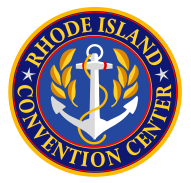 Rhode Island Convention Center Authority458th Board MeetingThursday, February 25, 20219:00 AMMeeting Notice and Agenda Zoom MeetingTime: Feb 25, 2021 09:00 AM Eastern Time (US and Canada)Join Zoom Meetinghttps://us02web.zoom.us/j/81560502322Meeting ID: 815 6050 2322One tap mobile+19294362866,,81560502322# US (New York)Dial by your location        +1 929 436 2866 US (New York)Meeting ID: 815 6050 2322Call to Order  Announcement of next Board meeting date – Thursday, March 25, 2021Approval of minutes of the Zoom Meeting in JanuarySelection of a Purchaser for the Authority’s Refunding Revenue Bonds, Series A – Stephen MaceroniConsideration of adoption of a Resolution authorizing the issuance of the            Authority’s Refunding Revenue Bonds, 2021 Series A – Eugene BernardoMarketing – Dale VenturiniFinance/Operations – VETS – Dan SchwartzConvention Center – Larry LeporeHospital Annex Update – Larry LeporeDunkin’ Donuts Center – Larry LeporeAuthority and Consolidated – Mike CrawleyConsultant’s Report – Mike CrawleyChairman’s ReportAdjournment Posted 02/22/2021PARTICIPANTS REQUIRING SPECIAL CONSIDERATION OR INFORMATION, PLEASE CONTACT EILEEN SMITH AT 351-4295, TTY 711 THREE DAYS PRIOR TO THE MEETING. 